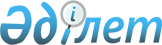 О внесении изменения в постановление акимата Костанайской области от 15 ноября 2021 года № 518 "Об утверждении Положения о государственном учреждении "Управление ветеринарии акимата Костанайской области"Постановление акимата Костанайской области от 10 января 2024 года № 7
      Акимат Костанайской области ПОСТАНОВЛЯЕТ:
      1. Внести в постановление акимата Костанайской области "Об утверждении Положения о государственном учреждении "Управление ветеринарии акимата Костанайской области" от 15 ноября 2021 года № 518 следующее изменение:
      в Положении о государственном учреждении "Управление ветеринарии акимата Костанайской области" утвержденном указанным постановлением:
      пункт 9 изложить в новой редакции:
      "9. Местонахождение юридического лица: 110000, Республика Казахстан, Костанайская область, город Костанай, улица О. Шипина, дом 153/3.".
      2. Государственному учреждению "Управление ветеринарии акимата Костанайской области" в установленном законодательством Республики Казахстан порядке обеспечить:
      1) государственную регистрацию внесенного изменения в вышеуказанное Положение в органах юстиции;
      2) в течение пяти рабочих дней со дня подписания настоящего постановления направление его копии в электронном виде на государственном и русском языках в филиал республиканского государственного предприятия на праве хозяйственного ведения "Институт законодательства и правовой информации Республики Казахстан" Министерства юстиции Республики Казахстан по Костанайской области для официального опубликования и включения в Эталонный контрольный банк нормативных правовых актов Республики Казахстан;
      3) размещение настоящего постановления на интернет-ресурсе акимата Костанайской области после его официального опубликования.
      3. Контроль за исполнением настоящего постановления возложить на курирующего заместителя акима Костанайской области.
      4. Настоящее постановление вводится в действие со дня его первого официального опубликования.
					© 2012. РГП на ПХВ «Институт законодательства и правовой информации Республики Казахстан» Министерства юстиции Республики Казахстан
				
      Аким Костанайской области 

К. Аксакалов
